PE BINGO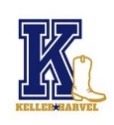 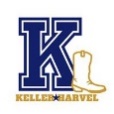 Name:_________________________                Teacher:________________________While at home, complete these different activities in order to make a BINGO!  Write an answer or initial on the line when you complete the box.  Bonus: Add in some cardio! Before you choose new squares, jog in place for 1 minute!BBe ready for A challenge IIndoor activitiesNNeed for SpeedGGetting off the couchOOutdoor ActivitiesTightrope walk:Find a line or a rope you can walk on. Balance a book or pillow on your head and walk without dropping it. Repeat for 3 mins.__________Play Rock, Paper, Scissors with a family member._______Stand in a boxing pose. Throw imaginary punches, using both arms. How many can you do in 1 minute?__________Have a family plank contest.  See who can hold it the longest!___________See how far you can jump in 5 tries.__________Move through your house like your favorite animal.      __________Do apple poppers for every letter of the alphabet.__________How fast can you skip to get the mail?__________See how long you can balance on one leg.  Try the other leg.     __________Hop from your car to your house.__________Jumping Jacks:  Do as many as you can in 1 minute.__________Jump in and out of a room in your house while counting to 10__________FREE SPACEUsing your stairs or a step outside, step up and down for 30 secs. One min rest and repeat 3 times. __________Jump rope or hula hoop as long as you can.  No rope or hoop?  Pretend!__________Jog in one spot for 30 seconds in every room of your house._________Do jumping jacks during 3 different commercials on TV.__________Have a race to find the fastest person in your family.__________Dance to your favorite song.     __________Throw a ball to yourself or someone else and catch it 20 times.__________Take a walk around your neighborhood.__________Help clean the dishes after a meal.__________How fast can you clean up your room?__________Have a family invisible chair contest.  See who can “sit” the longest!__________Go outside and look at the clouds.  Do they look like anything?_________